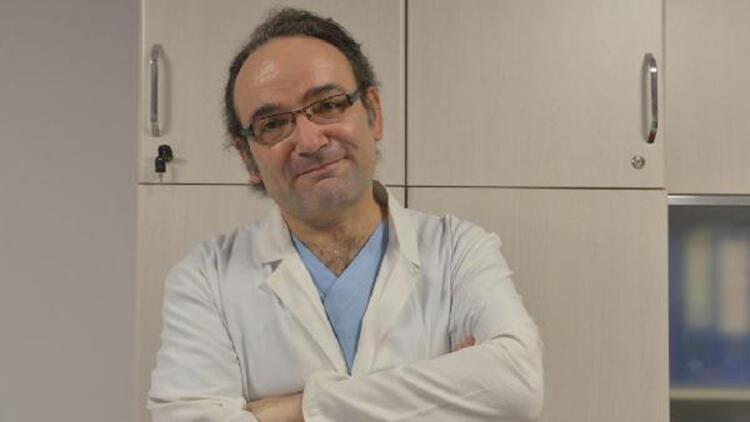 Prof. Dr. Mehmet Akif Topçuoğlu2021-2023 dönemi Türk Nöroloji Derneğinde hizmete adayım. Son dönem yönetim kurulu üyeliği olmak üzere çok çeşitli seviyelerde hizmet ettiğim derneğimizi daha ileriye götürmek için yönetimine adayım. Bu bayrağı bir dönem taşımak ama en hızlı taşıyanı olmak için adayım. Çok çalışmaya geliyoruz!Hacettepe Tıp Fakültesi Nöroloji Anabilim Dalı Başkanıyım. Nöroloji ve yoğun bakım yan dal uzmanıyım. Çok araştırma tamamladım, makale yazdım. Stroke, BMC Neurology, Frontiers Neurology gibi çok sayıda uluslararası derginin editörler kurulundayım, Beyin damar dergisinin editörüyüm. Yıllardır ESO’da fellow üye, AHA’da ISC bildiri değerlendirme kurulunda görev alıyorum. Kendimi bildim bileli, asistan eğitimi, uzman eğitimi, hemşire eğitimi, diğer doktorların eğitimi ve bunların sisteminin kurulması ile uğraşıyorum. Mezuniyet sonrası eğitim her zaman önceliğim oldu. Son dönem YK olarak çok sayıda iş gerçekleştirdik. Örnek olarak İnme yönergesini, tPA’dan NOAK’a çok sayıda ilacın nörologlarca yazılmasını, IV tPA performans puanının 3 kez yükseltilmesini ve SUT’un çok kez nöroloji lehine değiştirilmesini gösterebilirim. Daha yapacaklarımız var, tamamlanmak üzere olanlar, yarıladığımız işler, devam eden işler, büyük planlar var. Türkiye İnme Bilim Kurulu ve TUKMOS komisyon üyeliklerim sayesinde alanımızı ilgilendiren sorunlara müdahale imkanım olacak.  Nörolojinin dahili branşlar içinde en mutlu, en iyi kazanan ve en akademik dal olması için tecrübe ve enerjimizle bu iki yılda çok çalışacağız. Başaracağımıza inanıyoruz. Akademi ve sahada birlik, dostluk ve işbirliği diyoruz!Üniversite veya Devlet hastanesinde veya özel pratikte çalışan tüm nörologların derneğiyiz biz. Öyle olmaya devam edeceğiz. Uzman, hoca, asistan ayrımı yok bizde. Herkese düşündüğünden daha yakınız. Komisyon, aracı, kurul ya da vekil olmadan olabildiğince doğrudan, hep birlikte ve mutlaka daha yakın, herkese eşit, kolay ve doğrudan ulaşılabilir ve sizin için bir nöroloji derneği vadediyoruz.Nörolojide bilim, birlik ve ilerleme için!